Tates Creek High SchoolAn International Baccalaureate SchoolIntroduction to Biology with Earth Space Syllabus 2019/2020TCHS Mission Statement: The mission of Tates Creek High School is to prepare all Commodores for college and career success and for service as informed and active citizens with intercultural understanding and respect.Academy of Medical & Emergency Services Mission Statement: The Academy of Medical and Emergency Services will prepare Commodores to contribute to the health and safety of their community through compassion, competency, and problem solving.Teacher contact information:				Mrs. Kubajak                The Academy of Medical and Emergency Services	Room 808	jenny.kubajak@fayette.kyschools.us	(859)381-3620 ex. 1808	website: jlkubajak.weebly.comCourse Introduction:Welcome to Biology! This course is an introductory course that will emphasize the major underlying and unifying themes of biology. Throughout the course we will use a variety of instructional methods including a laboratory component. This course will prepare students for the Biology ACT and state examination taken as Juniors. Honors biology also prepares students to enter the International Baccalaureate HL Biology as a junior.Course Outline:Course Fees/Materials Needed:Lab Fee: $5					Textbook: Biology by Miller and Levine		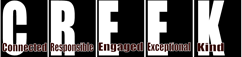 Materials Needed:				       Pen /Pencil	       Folder to keep papers in			           Textbook							      Classroom Expectations:CONNECTED: Students will sign up for remind to get updates.       Students will check class website for assignments.		          RESPONSIBLE: Students will keep track of grades in IC.	      	ENGAGED: Students actively participate in class.                                  Students use technology for classroom activities only.	                      EXCEPTIONAL: Students are making real world connections to content.Students turn in completed work on time.	KIND: Students clean up by throwing away trash and returning borrowed materials.Students respect each other and the teacher.***All laboratory rules and safety precautions must be followed.  You must be present for the lab safety briefing and sign the safety contract to continue in lab.  Any incident in the lab must be reported to the teacher immediately.  Pertinent lab safety rules will be re-emphasized prior to each lab.Consequences:1st Offense: Warning 2nd Offense: Student-Teacher Conference 3rd Offense: Parent/Guardian Contacted4th Offense: Referral to Principal**Behavior considered as dangerous to oneself or others, or excessively disrespectful to others can result in immediate dismissal from the classroom and jumping to either step 2 or 3 on my discretion.Academic Expectations:Bellringer:Students will come into class, sit down at their desk and begin working on the bellringer. This will be completed within the first 5-10 minutes of class. We will go over the answer and these will be used to reiterate content and prepare students for the ACT.Participation:Students are expected to fully participate in daily activities and classroom discussions. When group work is assigned all students are held accountable for their own work.When a student would like to speak they will raise their hand until they are called upon. Students are expected to be respectful and quiet while others are talking.Technology:Personal technology devices will only be allowed at designated times for educational purposes. These appropriate uses include: research, calculations, timing experiments and when given permission to use.Late Work:Assignments are due upon the due date. If the assignment is not turned in when I have asked for it to be turned in, then it is considered late. Late work can be turned in anytime during the unit for 10% penalty. Once the unit is completed, late work from that unit is no longer accepted.When students miss class, a folder on the bulletin board under make-up work will contain what was missed. Make-up work can be turned in anytime during the unit. Once the unit is complete, make-up work from that unit is no longer accepted. Tests must be made up before or after school.My website, which is located at the top of the syllabus can be used to keep up with class work when absent as well as a reference for what we do in class each day.Formative/Summative-Assessments/Projects:Formative assessments are those that are completed in class, as homework, quizzes and which are considered smaller in scope and intensity. They comprise 50% of your grade.Summative assessments include exams, projects, and assignments that are larger in scope covering multiple days of learning. They will comprise 35% of your grade.Final Exam: At the end of each semester there will be a final exam which is cumulative and worth more than the other assessments throughout the semester. (15% of grade) Grading Scale:50% - Category 1: Formative Assessments (Participation, class work, articles, etc.) At least 18 per semester35% - Category 2: Summative assessments (Exams, quizzes, projects) At least 4 per semester15% - Category 3: Final Exam 100-92: A 	91-83: B		82-74: C		73-65: D		0-64: FGrades will be posted weekly and you or your student may check their grade status via infinite campus. If you have any questions or concerns, please do not hesitate to contact me through email or via phone. I look forward to working with each of my students and hope that they find Biology as enjoyable and fun as I do! _ _ _ _ _ _ _ _ _ _ _ _ _ _ _ _ _ _ _ _ _ _ _ _ _ _ _ _ _ _ _ _ _ _ _ _ _ _ _ _ _ _ _ _ _ _ _ _ _ _ _ _ _ _ _ _ _ _ _ _ _ _ _ _ _ _ Please read the syllabus and sign the bottom portion and return to Mrs. Kubajak by Friday August 16, 2019 (A day), Monday August 19, 2019 (B day).Student’s Name (printed):______________________________________________	Block: _________Student’s Signature: __________________________________________________	Date: ____________Parent’s Signature: ___________________________________________________	Date: ____________Energy in Living Things; Carbon and ClimateEnergy Transfer and Carrying CapacityFeedback Mechanisms and Cell DivisionDNA to Protein and GeneticsNatural Selection and Adaptation; Evidence for Evolution